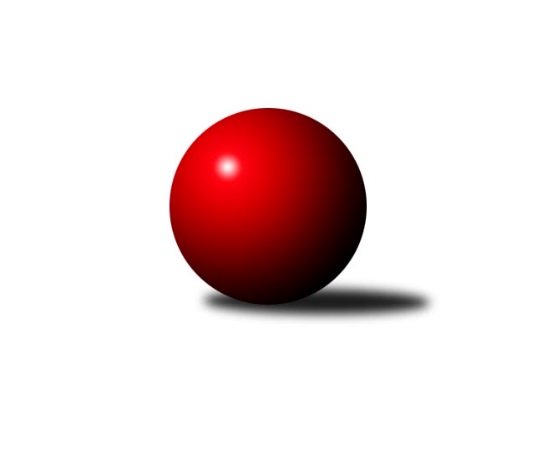 Č.4Ročník 2020/2021	4.10.2020Nejlepšího výkonu v tomto kole: 2764 dosáhlo družstvo: KK Kosmonosy BStředočeský krajský přebor I. třídy 2020/2021Výsledky 4. kolaSouhrnný přehled výsledků:KK Kosmonosy C	- TJ Sokol Kolín B	3:5	2427:2463	5.0:7.0	1.10.TJ Kovohutě Příbram B	- KK Vlašim B	2:6	2369:2379	5.0:7.0	2.10.TJ Sokol Kostelec nad Černými lesy A	- TJ Sokol Tehovec B	5:3	2467:2447	6.0:6.0	2.10.KK Jiří Poděbrady B	- TJ Sokol Červené Pečky A	4:4	2541:2608	6.0:6.0	2.10.KK SDS Sadská B	- TJ Sparta Kutná Hora B	6:2	2655:2504	7.0:5.0	2.10.KK Kosmonosy B	- TJ Sokol Benešov C		dohrávka		5.10.Tabulka družstev:	1.	TJ Sokol Červené Pečky A	4	3	1	0	22.0 : 10.0 	30.5 : 17.5 	 2573	7	2.	KK Kosmonosy B	3	3	0	0	17.0 : 7.0 	21.5 : 14.5 	 2575	6	3.	TJ Sokol Kostelec nad Černými lesy A	4	2	1	1	17.0 : 15.0 	26.0 : 22.0 	 2512	5	4.	TJ Sokol Kolín B	4	2	1	1	17.0 : 15.0 	26.0 : 22.0 	 2470	5	5.	KK SDS Sadská B	4	2	1	1	17.0 : 15.0 	24.5 : 23.5 	 2514	5	6.	TJ Sokol Tehovec B	4	2	0	2	18.0 : 14.0 	25.5 : 22.5 	 2420	4	7.	KK Jiří Poděbrady B	4	1	2	1	16.0 : 16.0 	22.0 : 26.0 	 2522	4	8.	TJ Sparta Kutná Hora B	4	2	0	2	15.0 : 17.0 	25.0 : 23.0 	 2514	4	9.	TJ Sokol Benešov C	3	1	0	2	11.0 : 13.0 	13.0 : 23.0 	 2423	2	10.	KK Vlašim B	4	1	0	3	14.0 : 18.0 	24.5 : 23.5 	 2474	2	11.	KK Kosmonosy C	4	1	0	3	11.0 : 21.0 	18.5 : 29.5 	 2397	2	12.	TJ Kovohutě Příbram B	4	0	0	4	9.0 : 23.0 	19.0 : 29.0 	 2384	0Podrobné výsledky kola:	 KK Kosmonosy C	2427	3:5	2463	TJ Sokol Kolín B	Filip Bajer	 	 202 	 204 		406 	 0:2 	 413 	 	203 	 210		Ladislav Hetcl st.	Jindřiška Svobodová	 	 181 	 193 		374 	 0:2 	 457 	 	220 	 237		Ladislav Hetcl ml.	Jiří Řehoř	 	 202 	 191 		393 	 2:0 	 355 	 	182 	 173		Rudolf Zborník	Ladislav Dytrych	 	 186 	 202 		388 	 0:2 	 440 	 	225 	 215		Natálie Krupková	Renáta Vystrčilová	 	 224 	 220 		444 	 2:0 	 383 	 	176 	 207		Pavel Holoubek	Hana Mlejnková	 	 220 	 202 		422 	 1:1 	 415 	 	201 	 214		Dalibor Miervarozhodčí: Tajč VladislavNejlepší výkon utkání: 457 - Ladislav Hetcl ml.	 TJ Kovohutě Příbram B	2369	2:6	2379	KK Vlašim B	Lukáš Chmel	 	 201 	 240 		441 	 2:0 	 377 	 	183 	 194		Luboš Trna	Václav Kodet	 	 209 	 172 		381 	 2:0 	 372 	 	203 	 169		Pavel Vojta	Jaroslav Chmel	 	 209 	 179 		388 	 0:2 	 425 	 	219 	 206		Vladislav Pessr	Milena Čapková	 	 185 	 189 		374 	 0:2 	 400 	 	195 	 205		Aleš Vykouk	Václav Šefl	 	 197 	 188 		385 	 0:2 	 397 	 	204 	 193		Luboš Zajíček	Petr Kříž	 	 212 	 188 		400 	 1:1 	 408 	 	207 	 201		Miroslav Pessrrozhodčí: Lukáš ZdeněkNejlepší výkon utkání: 441 - Lukáš Chmel	 TJ Sokol Kostelec nad Černými lesy A	2467	5:3	2447	TJ Sokol Tehovec B	Miroslav Šplíchal	 	 231 	 206 		437 	 2:0 	 409 	 	215 	 194		Tomáš Bílek	Martin Malkovský	 	 198 	 236 		434 	 1:1 	 396 	 	217 	 179		Jan Cukr	Veronika Šatavová	 	 203 	 190 		393 	 2:0 	 362 	 	177 	 185		Miloslav Dlabač	Patrik Matějček	 	 211 	 179 		390 	 0:2 	 398 	 	212 	 186		Adéla Čákorová	Miloslav Budský *1	 	 190 	 209 		399 	 1:1 	 420 	 	227 	 193		Jan Volhejn	Michal Brachovec	 	 196 	 218 		414 	 0:2 	 462 	 	236 	 226		Tomáš Vavřinecrozhodčí: Novák Davidstřídání: *1 od 51. hodu Jaroslava SoukenkováNejlepší výkon utkání: 462 - Tomáš Vavřinec	 KK Jiří Poděbrady B	2541	4:4	2608	TJ Sokol Červené Pečky A	Jitka Vacková	 	 221 	 208 		429 	 1:1 	 421 	 	223 	 198		Karel Dvořák	Petra Gütterová	 	 205 	 204 		409 	 2:0 	 384 	 	200 	 184		Jiří Plešingr	Ondřej Šustr	 	 214 	 207 		421 	 1:1 	 404 	 	219 	 185		Antonín Smrček	Vladimír Klindera	 	 194 	 200 		394 	 0:2 	 458 	 	225 	 233		Pavel Hietenbal	Jaroslav Kazda	 	 229 	 247 		476 	 2:0 	 448 	 	220 	 228		Pavel Kořínek	Jan Šafránek	 	 206 	 206 		412 	 0:2 	 493 	 	237 	 256		Agaton Plaňanský ml.rozhodčí: Šustr OndřejNejlepší výkon utkání: 493 - Agaton Plaňanský ml.	 KK SDS Sadská B	2655	6:2	2504	TJ Sparta Kutná Hora B	Miloš Lédl	 	 190 	 212 		402 	 1:1 	 397 	 	192 	 205		Václav Pufler	Jaroslav Hojka	 	 235 	 223 		458 	 2:0 	 430 	 	213 	 217		Václav Pufler	Marie Šturmová	 	 210 	 206 		416 	 0:2 	 438 	 	224 	 214		Vojtěch Bulíček	Jan Renka ml.	 	 223 	 225 		448 	 0:2 	 459 	 	225 	 234		Adam Janda	Jan Svoboda	 	 216 	 241 		457 	 2:0 	 415 	 	207 	 208		Jiří Halfar	Jan Renka st.	 	 231 	 243 		474 	 2:0 	 365 	 	182 	 183		Zdeňka Vokolkovározhodčí: Svoboda JanNejlepší výkon utkání: 474 - Jan Renka st.Pořadí jednotlivců:	jméno hráče	družstvo	celkem	plné	dorážka	chyby	poměr kuž.	Maximum	1.	Lukáš Chmel 	TJ Kovohutě Příbram B	460.00	309.0	151.0	4.0	2/3	(479)	2.	Agaton Plaňanský  ml.	TJ Sokol Červené Pečky A	453.50	306.3	147.3	4.0	4/4	(493)	3.	Břetislav Vystrčil 	KK Kosmonosy B	445.50	309.0	136.5	5.0	2/3	(452)	4.	Ladislav Hetcl  ml.	TJ Sokol Kolín B	444.00	302.0	142.0	3.3	3/4	(457)	5.	Petr Novák 	KK Kosmonosy B	443.33	304.7	138.7	5.0	3/3	(458)	6.	Jaroslav Kazda 	KK Jiří Poděbrady B	442.67	294.0	148.7	2.2	2/2	(476)	7.	Pavel Kořínek 	TJ Sokol Červené Pečky A	442.50	296.0	146.5	6.0	4/4	(470)	8.	Věroslav Řípa 	KK Kosmonosy B	442.33	302.7	139.7	5.3	3/3	(458)	9.	Pavel Hietenbal 	TJ Sokol Červené Pečky A	441.50	312.0	129.5	7.0	4/4	(467)	10.	Václav Pufler 	TJ Sparta Kutná Hora B	441.00	312.3	128.7	8.7	3/3	(448)	11.	Karel Drábek 	TJ Sokol Benešov C	439.25	295.0	144.3	3.5	2/2	(454)	12.	Miroslav Drábek 	TJ Sokol Benešov C	438.00	299.5	138.5	7.8	2/2	(464)	13.	Adam Janda 	TJ Sparta Kutná Hora B	436.00	297.3	138.7	5.3	3/3	(459)	14.	Martin Malkovský 	TJ Sokol Kostelec nad Černými lesy A	432.00	287.5	144.5	7.0	2/2	(434)	15.	Miroslav Pessr 	KK Vlašim B	430.50	297.0	133.5	6.0	2/3	(453)	16.	Vladislav Pessr 	KK Vlašim B	429.50	291.8	137.7	3.5	3/3	(435)	17.	Václav Anděl 	KK Jiří Poděbrady B	428.25	292.0	136.3	6.5	2/2	(451)	18.	Vojtěch Bulíček 	TJ Sparta Kutná Hora B	427.50	299.3	128.3	6.3	2/3	(438)	19.	Marek Náhlovský 	KK Kosmonosy B	426.00	295.0	131.0	5.7	3/3	(429)	20.	Petra Gütterová 	KK Jiří Poděbrady B	425.50	293.5	132.0	7.0	2/2	(442)	21.	Karel Dvořák 	TJ Sokol Červené Pečky A	425.00	293.3	131.8	4.0	4/4	(432)	22.	Dalibor Mierva 	TJ Sokol Kolín B	425.00	294.7	130.3	5.3	3/4	(456)	23.	Michal Brachovec 	TJ Sokol Kostelec nad Černými lesy A	424.67	286.8	137.8	4.2	2/2	(467)	24.	Renáta Vystrčilová 	KK Kosmonosy C	424.50	290.5	134.0	5.2	3/3	(453)	25.	Miroslav Šplíchal 	TJ Sokol Kostelec nad Černými lesy A	422.75	298.0	124.8	8.0	2/2	(437)	26.	Pavel Zimmerhakl 	KK Kosmonosy B	422.00	298.5	123.5	8.0	2/3	(422)	27.	Ondřej Šustr 	KK Jiří Poděbrady B	420.50	295.5	125.0	8.0	2/2	(482)	28.	Ondrej Troják 	KK Kosmonosy B	420.50	298.5	122.0	5.0	2/3	(426)	29.	Jan Svoboda 	KK SDS Sadská B	420.33	291.7	128.7	7.5	2/2	(457)	30.	Antonín Smrček 	TJ Sokol Červené Pečky A	419.75	292.0	127.8	6.3	4/4	(457)	31.	Jiří Miláček 	KK SDS Sadská B	419.25	283.5	135.8	4.8	2/2	(496)	32.	Marie Šturmová 	KK SDS Sadská B	419.00	297.7	121.3	9.3	2/2	(428)	33.	Ladislav Hetcl  st.	TJ Sokol Kolín B	418.50	284.5	134.0	4.0	4/4	(422)	34.	Jan Volhejn 	TJ Sokol Tehovec B	417.83	281.7	136.2	4.3	3/3	(433)	35.	Václav Pufler 	TJ Sparta Kutná Hora B	417.67	294.2	123.5	9.2	3/3	(448)	36.	Aleš Vykouk 	KK Vlašim B	417.00	288.0	129.0	8.0	2/3	(434)	37.	František Zahajský 	TJ Sokol Kostelec nad Černými lesy A	417.00	300.5	116.5	10.5	2/2	(429)	38.	Vladimír Klindera 	KK Jiří Poděbrady B	416.00	286.5	129.5	9.3	2/2	(447)	39.	Miloslav Budský 	TJ Sokol Kostelec nad Černými lesy A	416.00	291.8	124.3	7.0	2/2	(430)	40.	Luboš Zajíček 	KK Vlašim B	415.33	292.0	123.3	8.0	3/3	(477)	41.	Tomáš Vavřinec 	TJ Sokol Tehovec B	415.17	291.3	123.8	7.3	3/3	(462)	42.	Patrik Matějček 	TJ Sokol Kostelec nad Černými lesy A	415.00	289.8	125.2	6.0	2/2	(434)	43.	Jonatán Mensatoris 	TJ Sokol Kolín B	411.67	282.0	129.7	5.3	3/4	(448)	44.	Jan Cukr 	TJ Sokol Tehovec B	411.33	288.8	122.5	7.5	3/3	(479)	45.	Jiří Řehoř 	KK Kosmonosy B	411.00	293.5	117.5	8.5	2/3	(431)	46.	Jiří Řehoř 	KK Kosmonosy C	407.25	279.5	127.8	8.0	2/3	(452)	47.	Jiří Halfar 	TJ Sparta Kutná Hora B	407.17	291.7	115.5	10.3	3/3	(436)	48.	Václav Kodet 	TJ Kovohutě Příbram B	405.83	274.7	131.2	6.2	3/3	(434)	49.	Petr Kříž 	TJ Kovohutě Příbram B	405.50	296.0	109.5	13.0	2/3	(411)	50.	Filip Bajer 	KK Kosmonosy C	403.83	281.0	122.8	10.2	3/3	(411)	51.	Václav Šefl 	TJ Kovohutě Příbram B	403.50	296.0	107.5	8.3	2/3	(417)	52.	Jiří Chaloupka 	TJ Sokol Tehovec B	401.75	279.8	122.0	9.3	2/3	(414)	53.	Jindřiška Svobodová 	KK Kosmonosy C	401.33	283.2	118.2	6.5	3/3	(418)	54.	Karel Palát 	TJ Sokol Benešov C	401.00	283.3	117.8	8.3	2/2	(424)	55.	Milena Čapková 	TJ Kovohutě Příbram B	401.00	283.8	117.2	9.0	3/3	(418)	56.	Tomáš Hašek 	KK Vlašim B	400.25	291.0	109.3	11.5	2/3	(407)	57.	Hana Mlejnková 	KK Kosmonosy C	399.00	278.8	120.2	9.8	3/3	(428)	58.	Pavel Vojta 	KK Vlašim B	398.83	282.2	116.7	8.0	3/3	(436)	59.	Jan Suchánek 	KK SDS Sadská B	397.50	280.0	117.5	8.0	2/2	(415)	60.	Miloš Lédl 	KK SDS Sadská B	397.00	275.0	122.0	4.5	2/2	(402)	61.	Zdeňka Vokolková 	TJ Sparta Kutná Hora B	393.50	285.0	108.5	8.5	2/3	(422)	62.	Adéla Čákorová 	TJ Sokol Tehovec B	392.17	277.7	114.5	8.7	3/3	(409)	63.	Lenka Klimčáková 	TJ Sparta Kutná Hora B	392.00	276.0	116.0	10.0	2/3	(400)	64.	Tomáš Bílek 	TJ Sokol Tehovec B	391.50	272.5	119.0	7.0	2/3	(409)	65.	David Dvořák 	TJ Sokol Benešov C	391.25	285.8	105.5	10.5	2/2	(424)	66.	Miloslav Dlabač 	TJ Sokol Tehovec B	390.00	274.0	116.0	8.5	2/3	(418)	67.	Jaroslav Chmel 	TJ Kovohutě Příbram B	389.83	279.8	110.0	9.7	3/3	(426)	68.	Luboš Trna 	KK Vlašim B	385.50	276.5	109.0	14.0	2/3	(394)	69.	Jan Šafránek 	KK Jiří Poděbrady B	383.50	256.0	127.5	9.0	2/2	(412)	70.	Jiří Plešingr 	TJ Sokol Červené Pečky A	381.33	275.3	106.0	12.3	3/4	(395)	71.	Pavel Holoubek 	TJ Sokol Kolín B	379.67	270.7	109.0	14.7	3/4	(394)	72.	Vladislav Tajč 	KK Kosmonosy C	378.50	284.5	94.0	15.5	2/3	(389)	73.	Ladislav Dytrych 	KK Kosmonosy C	377.00	275.0	102.0	12.0	2/3	(388)	74.	Josef Matoušek 	TJ Sokol Benešov C	371.00	264.0	107.0	8.0	2/2	(387)	75.	Rudolf Zborník 	TJ Sokol Kolín B	366.33	260.7	105.7	13.7	3/4	(377)	76.	Miloš Brenning 	TJ Kovohutě Příbram B	363.67	264.0	99.7	11.7	3/3	(381)	77.	Vladimír Pergl 	TJ Kovohutě Příbram B	337.50	253.5	84.0	15.0	2/3	(364)		Jan Renka  st.	KK SDS Sadská B	471.67	316.7	155.0	2.0	1/2	(474)		Jaroslav Čermák 	TJ Sparta Kutná Hora B	462.00	302.0	160.0	2.0	1/3	(462)		Jaroslav Hojka 	KK SDS Sadská B	456.00	304.3	151.7	4.3	1/2	(462)		Simona Kačenová 	KK Vlašim B	448.00	295.0	153.0	4.5	1/3	(450)		Vojtěch Stárek 	TJ Sokol Kostelec nad Černými lesy A	442.00	292.0	150.0	3.0	1/2	(442)		Jan Poláček 	KK Jiří Poděbrady B	442.00	296.5	145.5	5.5	1/2	(450)		Jan Renka  ml.	KK SDS Sadská B	440.50	302.5	138.0	4.5	1/2	(448)		Natálie Krupková 	TJ Sokol Kolín B	440.00	280.0	160.0	3.0	1/4	(440)		Ladislav Kalous 	TJ Sokol Benešov C	433.00	310.0	123.0	4.0	1/2	(433)		Roman Weiss 	TJ Sokol Kolín B	431.00	285.5	145.5	5.5	2/4	(441)		Jitka Vacková 	KK Jiří Poděbrady B	428.00	306.0	122.0	6.5	1/2	(429)		Bohumír Kopecký 	TJ Sparta Kutná Hora B	425.00	312.0	113.0	11.0	1/3	(425)		Jan Kumstát 	TJ Sokol Červené Pečky A	419.00	287.0	132.0	4.0	1/4	(419)		Dušan Richter 	KK Jiří Poděbrady B	419.00	288.0	131.0	6.0	1/2	(419)		Jaroslava Soukenková 	TJ Sokol Kostelec nad Černými lesy A	412.00	270.0	142.0	6.0	1/2	(412)		Veronika Šatavová 	TJ Sokol Kostelec nad Černými lesy A	411.50	284.5	127.0	10.0	1/2	(430)		Marek Beňo 	TJ Sokol Kostelec nad Černými lesy A	394.00	264.0	130.0	3.0	1/2	(394)		Ondřej Majerčík 	KK Kosmonosy B	391.00	276.0	115.0	10.0	1/3	(391)		Václav Hrouda 	TJ Sokol Tehovec B	388.00	283.0	105.0	10.0	1/3	(388)		Leoš Chalupa 	KK Vlašim B	384.00	295.0	89.0	6.0	1/3	(384)		Jitka Drábková 	TJ Sokol Benešov C	372.00	266.0	106.0	8.0	1/2	(380)		Ladislav Žebrakovský 	TJ Sokol Benešov C	354.00	253.0	101.0	9.0	1/2	(354)		Martin Houfek 	KK Jiří Poděbrady B	324.00	247.0	77.0	18.0	1/2	(324)Sportovně technické informace:Starty náhradníků:registrační číslo	jméno a příjmení 	datum startu 	družstvo	číslo startu2664	Jaroslava Soukenková	02.10.2020	TJ Sokol Kostelec nad Černými lesy A	6x2661	Miloslav Budský	02.10.2020	TJ Sokol Kostelec nad Černými lesy A	4x23023	Veronika Šatavová	02.10.2020	TJ Sokol Kostelec nad Černými lesy A	6x23025	Michal Brachovec	02.10.2020	TJ Sokol Kostelec nad Černými lesy A	4x22993	Patrik Matějček	02.10.2020	TJ Sokol Kostelec nad Černými lesy A	4x23014	Martin Malkovský	02.10.2020	TJ Sokol Kostelec nad Černými lesy A	2x
Hráči dopsaní na soupisku:registrační číslo	jméno a příjmení 	datum startu 	družstvo	Program dalšího kola:5. kolo5.10.2020	po	17:00	KK Kosmonosy B - TJ Sokol Benešov C (dohrávka z 4. kola)	9.10.2020	pá	17:00	TJ Sokol Tehovec B - KK Jiří Poděbrady B	9.10.2020	pá	17:00	TJ Sokol Červené Pečky A - KK Kosmonosy C	9.10.2020	pá	17:00	KK Vlašim B - KK SDS Sadská B	9.10.2020	pá	17:00	TJ Sokol Kolín B - KK Kosmonosy B	9.10.2020	pá	17:00	TJ Sparta Kutná Hora B - TJ Sokol Kostelec nad Černými lesy A	9.10.2020	pá	17:30	TJ Sokol Benešov C - TJ Kovohutě Příbram B	Nejlepší šestka kola - absolutněNejlepší šestka kola - absolutněNejlepší šestka kola - absolutněNejlepší šestka kola - absolutněNejlepší šestka kola - dle průměru kuželenNejlepší šestka kola - dle průměru kuželenNejlepší šestka kola - dle průměru kuželenNejlepší šestka kola - dle průměru kuželenNejlepší šestka kola - dle průměru kuželenPočetJménoNázev týmuVýkonPočetJménoNázev týmuPrůměr (%)Výkon2xAgaton Plaňanský ml.Červené Pečky A4932xAgaton Plaňanský ml.Červené Pečky A114.854932xVěroslav ŘípaKosmonosy B4792xLukáš ChmelPříbram B113.784411xBřetislav VystrčilKosmonosy B4791xVěroslav ŘípaKosmonosy B113.084792xJaroslav KazdaPoděbrady B4761xBřetislav VystrčilKosmonosy B113.084793xJan Renka st.Sadská B4741xTomáš VavřinecTehovec B112.264622xPetr NovákKosmonosy B4662xJaroslav KazdaPoděbrady B110.89476